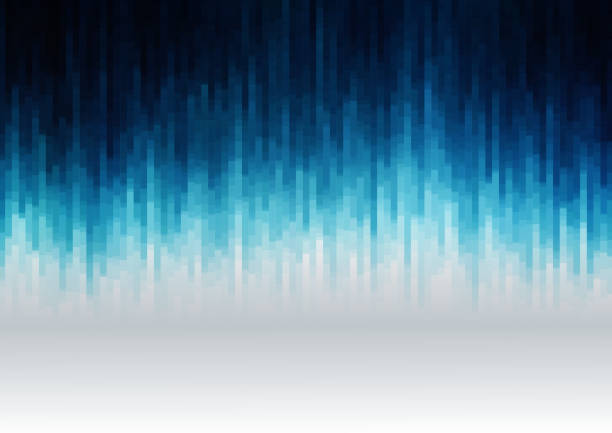 Please join us Saturday, August 28, 2021, to celebrate Dean Dirk Baldwin’s retirement and welcome our new Fall semester colleagues 2:00-5:00 PM Student Center Patio(If it rains, we’ll move into the Den)AGENDA INCLUDES:-Remarks from the Chancellor, Provost, and Interim Dean, Michele Gee-Introduction of new faculty and staffPlease drop by any time to share good wishes with Dirk and meet our new colleagues!Cake, punch and snacks Cash Bar